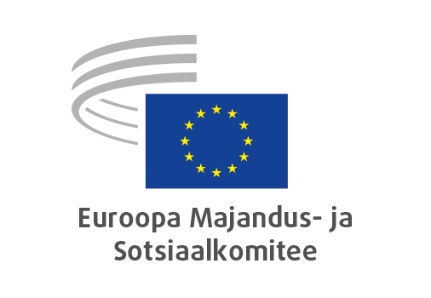 Brüssel, 17. november 2022RESOLUTSIOON Üheskoos eksistentsiaalse ohu vastu: sotsiaalpartnerid ja kodanikuühiskond toetavad ambitsioonikate kliimameetmete rakendamist			Sandra Parthie (tööandjate rühm – DE)			Josep Puxeu Rocamora (tööandjate rühm – ES)			 Neža Repanšek(kodanikuühiskonna organisatsioonide rühm – SL)			Lutz Ribbe (kodanikuühiskonna organisatsioonide rühm – DE)PõhipunktidEuroopa Majandus- ja Sotsiaalkomitee:rõhutab, et me elame kliimakriisi ajastul ja on sügavalt veendunud, et poliitilised otsused peavad olema kooskõlas teaduse ja teadusliku teabega; kutsub Euroopa Komisjoni ja ELi liikmesriike üles võtma enda kanda juhtrolli ja ajakohastama Glasgow kliimapakti alusel riiklikult kindlaksmääratud panuseid;tunnistab, et Venemaa sissetung Ukrainasse on veelgi süvendanud juba niigi keerulist olukorda, kuid rõhutab, et erakorralisi erandeid kokkulepitud eesmärkidest saab võimaldada ainult piiratud ajaks;on veendunud, et Euroopa rohelist kokkulepet tuleb tugevdada ja kutsub üles suurendama ELi diplomaatilisi jõupingutusi, et edendada Euroopa rohelise kokkuleppe sarnaste poliitikaraamistike vastuvõtmist rahvusvahelise üldsuse poolt;nõuab, et arenenud riigid suurendaksid arengumaade kliimameetmete kogurahastamist, omistades võrdse tähtsuse kliimamuutuste leevendamise ja nendega kohanemise rahastamisele ning nõuab tungivalt, et ELi liikmesriigid ja komisjon võtaksid kasutusele „kahju ja kahjustuste rahastamisvahendi“, et leevendada kliimamuutuste tagajärgi;on veendunud, et riiklikult kindlaksmääratud panustega peaksid kaasnema riiklikud tööhõivekavad ja õiglase ülemineku strateegiad; nõuab kodanikuühiskonna mõjuvõimu suurendamist, et kiirendada kliimameetmeid ja teeb ettepaneku luua uus juhtimisraamistik nende põhjalike muutuste arendamiseks; julgustab valitsusi ja piirkondlikke ametiasutusi looma õiglase ülemineku komisjone, et tegeleda rohelise kokkuleppega kaasnevate sotsiaalsete probleemidega.MAJANDUS- JA RAHALIIT NING MAJANDUSLIK JA SOTSIAALNE ÜHTEKUULUVUSELi äriühingute rekapitaliseerimine – uuenduslik majanduse kestliku ja kaasava taastamise viisPõhipunktidEuroopa Majandus- ja Sotsiaalkomitee:märgib, et ELi ettevõtted sõltuvad liigselt panganduse rahastamisest ning omakapitali ja kapitali puudujääk on hinnanguliselt 450–600 miljardit eurot. See seab ettevõtted ohtu, võttes eelkõige arvesse ettevõtete praegust kõrget võlataset ja majandusraskusi;soovitab julgustada kasutama uusi rahastamisallikaid, töötades välja raamistiku, mis tõhustab hübriidfinantsinstumente, et neid oleks lihtne rakendada, nad tugevdaksid äriühingute bilansse ja toetaksid investeeringuid;peab suurel määral allutatud instrumente parimaks võimalikuks võimaluseks, kuna need: on mõnes ELi riigis juba reguleeritud, olles edaspidi turvaline vahend mikro-, väikeste ja keskmise suurusega ettevõtjate jaoks;kujutavad endast paindlikku ja lihtsat pikaajalist lahendust;sobivad pereettevõtetele, sest perekonnad soovivad säilitada kontrolli oma ettevõtte üle;leiab, et kõnealustel vahenditel peaks olema kvaasiomakapitali staatus, et neid ei käsitataks bilansis võlana, ning et need oleksid maksete tegemise järjestuses vahetult enne omakapitali;julgustab looma süsteemi, millega luuakse koostöö era- ja avaliku sektori asutuste, sealhulgas pankade, varahaldurite, avaliku sektori ja institutsionaalsete investorite (kindlustusandjad ja pensionifondid) vahel;rõhutab, et kogu ELi hõlmav rahastamisvahendi mudel võiks saada kasu ühtse turu nähtavusest, likviidsusest ja ulatusest ning tekitada institutsionaalsete investorite seas laialdast huvi, soodustades investeeringuid ja toetades kapitaliturgude liitu.Digitaalne euroPõhipunktidEuroopa Majandus- ja Sotsiaalkomitee:toetab toetab samme, mida EKP eurosüsteem on astunud digitaalse euro kasutuselevõtuks ning jälgib ka edaspidi EKP tööd selle projektiga;on seisukohal, et finantsalane ja digitaalne kaasatus on digitaalse euro kasutuselevõtul ülimalt oluline. Seepärast eeldab ta, et digitaalne euro toob euroalal kasu kõigile. Digitaalne euro peaks võimaldama teha maksetehinguid kiiremini ja tõhusamalt;rõhutab, et kuigi digitaalse euro kasutuselevõtu kaalumisel tuleb silmas pidada kõiki positiivseid aspekte ja avanevaid võimalusi, tuleb tähelepanu juhtida ka kõikvõimalikele riskidele, iseäranis finantssektoris;peab finantsstabiilsust üheks põhiküsimuseks digitaalse euro kasutuselevõtu suunas liikumisel ning kutsub EKPd üles võtma järelevalve valdkonnas kõik vajalikud meetmed, et tõkestada eelkõige rahapesu ja terrorismi rahastamise eesmärgil tehtavaid ebaseaduslikke tehinguid ning võidelda küberrünnete vastu;näeb võimalust, et digitaalse euro kasutuselevõtt muudab maksesüsteemi tõhusamaks ja konkurentsivõimelisemaks, mis võib vähendada riske ja edendada samal ajal finantsstabiilsust;kutsub EKPd üles määrama kindlaks erinevad lahendused, kuna tegemist on väga keerulise projektiga, mida mõjutab tugevalt uuenduslike tehnoloogiate praegune dünaamiline areng;rõhutab, et oluline on võimaldada nii veebipõhiseid kui ka veebiväliseid tehinguid. Lisaks peavad piiriüleste maksetehingute süsteemid olema üksteisega ühilduvad;rõhutab vajadust kaasata kodanikuühiskond digitaalse euro kasutuselevõttu puudutavate ettevalmistuste, läbirääkimiste ja arutelude järgmistesse etappidesse, arvestades et tegemist on keeruka ja ülimalt nõudliku projektiga, mis puudutab Euroopa Liidu liikmesriikide kõiki elanikke.Täiendavad kaalutlused 2022. aasta kestliku majanduskasvu analüüsi kohtaPõhipunktidEuroopa Majandus- ja Sotsiaalkomitee:rõhutab, et praegusel kriisil ei tohi lasta ohtu seada õiglust ega keskkonnaeesmärke ning seoses hinnatõusuga on tungiv vajadus kaitsta kõige haavatavamaid, eelkõige VKEsid, ning säilitada ostujõud madala ja keskmise sissetulekuga leibkondades, kes loovad suurema osa majandusnõudlusest;kinnitab, et kesksel kohal peaks olema ka solidaarsus Ukraina rahvaga, ELi strateegilise autonoomia tugevdamine ja rahu poole püüdlemine;nõuab riiklike taaste- ja vastupidavuskavade rakendamist nii, et neil oleks reaalne mõju inimeste heaolule, riigipõhiste soovituste hoolikat järelevalvet ja tasakaalustatud lähenemisviisi ning Euroopa poolaasta reformi, mis tagab organiseeritud kodanikuühiskonna kvaliteetse osalemise;peab tervitatavaks taastuvenergia ja energiatõhususe eesmärkide suurendamist ning rõhutab, et kesksel kohal peab olema keskkonnasäästlikkus ning kutsub ka ühtlasi üles viivitamatult ja kiiremas korras toetama Euroopa elektrituru reformi;leiab, et ühtse turu väljakujundamine peaks soodustama ülespoole suunatud lähenemist liikmesriikide vahel ning et moonutuste ja tõkete vastu tuleks võidelda ning piirkondi tuleks toetada, et nende potentsiaali saaks täielikult ära kasutada;rõhutab, et edusamme on vaja nii kapitalituru ja pangandusliidu väljakujundamisel kui ka kestliku rahanduse strateegia elluviimisel ja finantsturgude stabiilsuse tagamisel; nõuab õiglast ja tasakaalustatud lähenemisviisi ettevõtluskeskkonna ja tootlikkuse parandamiseks;toetab komisjoni soovitusi võimaldada automaatsetel stabilisaatoritel toimida investeeringute suurendamiseks ja jätkata üldise vabastusklausli kohaldamist 2023. aastal, väljendades siiski kahtlust seoses riiklikult rahastatavate jooksvate kulude kasvu piiramisega nii, et see jääks allapoole keskpika perioodi potentsiaalset majanduskasvu, ja seoses kavatsusega hinnata ülemäärase eelarvepuudujäägi menetluse algatamise asjakohasust 2023. aasta kevadel;kordab oma üleskutset eelarveraamistiku ajakohastamiseks, püstitades realistlikud eesmärgid ja järgides tasakaalus eelarve nõuet, seadmata ohtu eelarve kestlikkust keskpikas plaanis, kusjuures samal ajal tuleks esitada suunised üleminekuperioodiks.Täiendavad kaalutlused euroala majanduspoliitika kohta 2022. aastalPõhipunktidEuroopa Majandus- ja Sotsiaalkomitee:märgib, et praegune suur majanduslik, geomajanduslik ja poliitiline ebakindlus euroalal ja Euroopa Liidus tuleneb kahest jätkuvast süsteemsest šokist: COVID-19 jätkuvast levikust ja Venemaa sissetungist Ukrainasse;kordab, et jätkuva pandeemia vastu võitlemiseks tuleks rakendada kõiki sisulisi ja süsteemseid meetmeid, ning rõhutab samas suurt investeeringutasuvuse määra tervishoiusektoris;toetab Venemaa agressiooni ja sõja lõpetamist Ukrainas ning Ukraina territoriaalse terviklikkuse taastamist, kuna see võib luua tingimused vastupidava, kaasava ja kestliku majanduskasvu saavutamiseks euroala riikides ja Euroopa Liidu liikmesriikides;soovitab, et Euroopa Keskpanka (EKP) korraldaks asjakohase proportsionaalsuse hindamise, analüüsides hoolikalt rangema rahapoliitika kõrvalmõjusid ja selle tagajärgi pikaajalistele hinnastabiilsuse eesmärkidele. EKP peaks tavapärase rahapoliitika juurde tagasipöördumisel tegutsema ettevaatlikult;soovitab, võttes arvesse energia- ja toiduhindade järsku tõusu, riikide majanduspoliitika kujundajatel luua toimiv ja tõhus sotsiaalne turvavõrk kõige vähem kaitstud elanikkonnarühmade jaoks, sealhulgas kõige enam mõjutatud keskklassi segmentidele, jätmata kedagi kõrvale;soovitab astuda samme eelarve konsolideerimiseks keskpikas plaanis. Liikmesriikide eelarvete täiendamiseks näeb komitee võimalusi õiglaseks maksustamiseks ja sellega seoses avaliku sektori vahendite tõhusaks kasutamiseks;nõuab konkreetsete meetmete rakendamist stabiilsuse ja kasvu pakti reformimiseks;nõuab, et viidaks lõpule pangandusliidu ja kapitaliturgude liidu väljakujundamine;peab kiiduväärseks EKP 15. juuni 2022. aasta teadaannet euroala killustatuse vastu võitlemise meetmete väljatöötamise kohta;toetab euroala majanduse ümberkujundamist ning soovitab üle minna taastuvatele energiaallikatele ning kasutada taastekava raames kättesaadavaid rahalisi vahendeid ja muid rahalisi vahendeid, sealhulgas erasektori rahastamise toetust;kutsub kõiki riike ja rahvusvahelisi pädevaid asutusi üles tegema koostööd käsitlemaks kõiki ajalooliselt enneolematuid süsteemseid šokke, riske ja ohtusid, millega maailm praegu silmitsi seisab. Meetmete vastuvõtmise ja rakendamise edasilükkamisel võivad olla kaugeleulatuvad tagajärjed mitte ainult varalise kahju, vaid ka eelkõige inimelu seisukohast.Laenuvahendite kasutamise soodustamise vähendamiseks ette nähtud kompensatsioonPõhipunktidEuroopa Majandus- ja Sotsiaalkomitee:leiab, et komisjoni otsus eelistada omakapitali laenule, mitte ainult äriühingute poolt aja jooksul suurendatud omakapitali kompensatsiooni maksmisega, vaid ka äriühingute laenu mahaarvatavuse vähendamisega 15 % võrra, võib kahjustada Euroopa ettevõtjaid, eriti VKEsid;on mures, et komisjoni ettepanek võib muuta VKEd ja mikroettevõtjad, kes on Euroopa majanduse selgroog, rahaliselt nõrgemaks. Sellistel äriühingutel on raskusi juurdepääsul kapitaliturgudele ja seetõttu võib nende intressikulude mahaarvamise piiramine takistada investeeringuid, majanduskasvu ja töökohtade loomist kogu Euroopas;on seisukohal, et väikeste ja mikroettevõtjate puhul peaks omakapitali kasutamist innustama peamiselt, või isegi ainult omakapitali maksusoodustuste abil, ilma et sellega piirataks laenuintressi mahaarvamise õigust;leiab, et komisjoni ettepanekus sisalduv riskipreemia 1–1,5 % ei arvesta turuolukorraga ega ole piisav intressikulude kahjumi mahaarvamise kompenseerimiseks. 2021. aastal oli riskipreemia kõigis liikmesriikides üle 5 % ja on praegu samal tasemel;kardab, et kui ei lubata maha arvata õigustatud kulusid, mis kaasnevad äritegevusega intresside kujul, võib see asetada Euroopa äriühingud ebasoodsasse konkurentsiolukorda võrreldes teiste suurte kaubandusblokkide äriühingutega;märgib, et intressikulude mahaarvamise keeld Euroopa ettevõtetele looks stiimuli kasutada liisingukokkuleppeid, selle asemel et ettevõtted investeeriksid otse masinatesse ja seadmetesse;soovitab komisjonil oma ettepanek põhjalikult läbi vaadata, sealhulgas täielikult või osaliselt vabastada eelkõige VKEd ja mikroettevõtjad laenuintressi mahaarvamise piirangutest.TÖÖHÕIVE, SOTSIAALKÜSIMUSED JA KODAKONDSUSTööjõu liikuvuse suurendamine majanduse taastamise toetamiseksPõhipunktidEuroopa Majandus- ja Sotsiaalkomitee:usub, et ajal, mil valitseb suur majanduslik ebakindlus, võib tööjõu liikuvus ELis mängida olulist rolli ELi majanduse elavdamises ja majanduskasvu;rõhutab vajadust põhjalikuma analüüsi järele põhjuste kohta, miks ELi tööealiste töötajate arv kasvab võrreldes eelmiste aastatega vähem kui varasematel aastatel, jättes kõrvale pandeemia põhjustatud piirangud;kutsub samuti üles viima läbi uuringu, et määrata kindlaks tööturu praeguse olukorra majanduslikud kulud;soovitab tõhusamaid riiklikke meetmeid, keskendudes aktiivsele tööturupoliitikale;kutsub Euroopa Komisjoni üles võtma meetmeid nii ajude äravoolu vältimiseks kui ka ülespoole suunatud sotsiaalse ja majandusliku lähenemise;kutsub liikmesriike üles lihtsustama puuetega inimeste liikuvust ning usub ka, et sooline võrdõiguslikkus on väga oluline tööjõu liikuvuse suurendamiseks ELis;kutsub Euroopa Komisjoni üles jälgima sotsiaalkindlustuse koordineerimist ja tagama, et kõiki uusi küsimusi, näiteks kaugtööd välismaalt, käsitletaks järjepidevalt. Lisaks kutsub komitee üles tegema suuremaid jõupingutusi, et luua Euroopa sotsiaalkindlustusnumber, mis oleks võimalik vahend sotsiaalkindlustusele juurdepääsu tõkete kõrvaldamiseks piiriülestes olukordades;märgib, et selleks, et ettevõtted säilitaksid konkurentsieelise ja meelitaksid ligi oskustöölisi, on oluline tagada inimväärsed töö- ja tööhõivetingimused ning elukvaliteedi aspektid, nagu heade koolide ja puhkevõimaluste kättesaadavus;rõhutab tööjõu liikuvuse voogude pideva statistilise analüüsi tähtsust, et käsitleda oskuste nõudlusele mittevastavust ELi tööturgudel ja hinnata selliste sündmuste mõju nagu sõda Ukrainas ja tööealiste inimeste ränne ELi liikmesriikide sees ja vahel.Võrdõiguslikkuse parandamine ELisPõhipunktidEuroopa Majandus- ja Sotsiaalkomitee:tuletab meelde, et Euroopa Liidu põhiõiguste hartas kinnitatakse kõigi inimeste võrdsust seaduse ees, ning märgib, et võrdsuse põhimõtte kohaldamisega mitte ainult ei keelata diskrimineerimine, vaid edendatakse ka õigusnormi sidusat rakendamist;on seisukohal, et põhiõiguste kaitse instrumente tuleb arendada kogu liidus ühtsel viisil. Erineva õigusliku kaitsega tekitatakse õiguste vahel vastuvõetamatuid hierarhiaid ja jäetakse terved inimkategooriad kaitseta;julgustab nõukogu, parlamenti ja komisjoni tungivalt jätkama kaitse väljatöötamist diskrimineerimise vastu kaupade ja teenuste kättesaadavuse valdkonnas, võttes eelkõige vastu 2. juuli 2008. aasta direktiivi ettepaneku COM(2008) 426 final, millega rakendatakse võrdse kohtlemise põhimõtet sõltumata isikute usutunnistusest või veendumustest, puudest, vanusest või seksuaalsest sättumusest.Lisaks sellele komiteepeab kahetsusväärseks, et praegune Euroopa kaitsesüsteem põhineb peamiselt ohvrite individuaalsel õiguskaitsevahendite kasutamisel ja oma õigusele tuginemisel;rõhutab, et sotsiaalsete struktuuride tekitatud keerulist ebavõrdsust ja diskrimineerimist saab kõrvaldada ainult sidusa ja tervikliku poliitika, konkreetsete vahendite ja nende pikaajalise rakendamise abil;nõuab järgmise põlvkonna meetmete väljatöötamist võrdõiguslikkuse edendamiseks Euroopas, tuginedes võrdsete võimaluste üldpõhimõtte ja positiivsete kohustuste tunnustamisele selle põhimõtte jõustamisel;rõhutab, et tehnoloogia areng võib põhjustada uusi võrdõiguslikkuse rikkumisi ning sellest tulenevalt uusi sekkumisvajadusi võrdse kohtlemise põhimõtte jälgimiseks ja rakendamiseks;toetab ELi standardeid, mis hõlbustavad kollektiivhagide rakendamist liikmesriikides, parandades juurdepääsu õiguskaitsevahenditele ja selle mõju, et võidelda diskrimineerimisega ja edendada võrdset kohtlemist;on seisukohal, et liikmesriigid peaksid tagama poliitiliste osalejate, ametiühingute ja vabaühenduste julgeoleku, võrdse kohtlemise ja kaitse tulenevalt liidu demokraatia, õigusriigi põhimõtte ja liidu poliitilistel kaalutlustel põhineva mittediskrimineerimise väärtustest;kutsub üles parandama kõigi kodanikuühiskonna osalejate, eelkõige inimõiguste kaitsega tegelevate osalejate suutlikkust töötada olemasolevate õigusaktidega ja teha koostööd avaliku sektori institutsioonidega.Tugeva Euroopa solidaarsuse tagamine harvikhaigusi põdevatele patsientidelePõhipunktidEuroopa Majandus- ja Sotsiaalkomitee:toetab harvikhaigustega patsiente ja nende perekondi ja on nendega solidaarne; nõuab ELilt tervikliku käsitlust, leevendamaks harvikhaiguste mõju igapäeva-, pere- ja tööelule;et patsiendid saaksid kiiremini diagnoosi ja ravi, soovitab toetada alusuuringuid ja ühtset Euroopa terviseandmeruumi, mis põhineb leitavuse, juurdepääsetavuse, koostalitlusvõime ja korduskasutuse põhimõttel. Orphaneti portaali eksperditeadmisi tuleks tunnustada ja täiel määral edendada ja veebisait peaks olema kättesaadav kõigis ELi keeltes. Vaja on terviklikku Euroopa harvikhaiguste tegevuskava, milles on 2030. aastaks konkreetsed, mõõdetavad, saavutatavad, realistlikud ja tähtajalised eesmärgid, et tagada kõigile harvikhaigustega patsientidele ELis võrdsed diagnoosi- ja ravivõimalused ning integreeritud hoolduse tervikkäsitlus. Eesmärgi kohaselt peaksid patsiendid saama oma harvikhaiguse diagnoosi ühe aasta jooksul; Väga tähtsad on perinataalsed või vastsündinu sõeluuringud;soovitab laiendada ELi tervisealasteks hädaolukordadeks valmisoleku ja neile reageerimise asutuse mandaati või kasutada seda mudelina, et luua uus mittenakkuslike haiguste Euroopa asutus, edendamaks koordineerimist ja solidaarsust harvikhaiguste vallas;soovitab 2023–2024 eesistujakolmikul Hispaanial, Belgial ja Ungaril hoida harvikhaiguste poliitika päevakorras. Seejuures tuleb silmas pidada Euroopa tugivõrgustike hindamist 2002. aastal ja komisjoni lubadust vaadata harvikhaiguste strateegia läbi 2023. aasta alguseks;nõuab Euroopa tugivõrgustike toimimise optimeerimist ning kutsub üles integreerima need kogu ELi ja liikmesriikide tervishoiusüsteemidesse;soovitab arutelu võimaluse üle luua ELi erirahastusfond, millesse liikmesriigid panustavad ja millest nad saavad kasu vastavalt oma finantssuutlikkusele. Fondi eesmärk oleks tagada ravi kättesaadavus kõigile Euroopa harvikhaigustega patsientidele, eriti patsientidele, kelle ravivajadused on täitmata, ning tagada ELis tõeline solidaarsus;soovitab uurida harvikhaiguste solidaarsusfondi võimalust just selliste harvikhaiguste puhul, mis ei ole Euroopa tugivõrgustikes. Selline fond võib olla kasulik täiendus, kui kohustuslik ravikindlustus ei kata keerukate või harvikhaiguste ravi või piiriülese ravi kulusid, ning komitee arvates on vaja vastastikust kulude jagamist Euroopa tasandil.Pereliikmed puuetega inimeste ja eakate hooldajanaPõhipunktidEuroopa Majandus- ja Sotsiaalkomitee:on seisukohal, et COVID-19 pandeemia on muutnud hädavajalikuks struktuursed sekkumised sotsiaalpoliitikasse ja -teenustesse, et parandada nende inimeste elutingimusi, kes hooldavad pikaajaliselt puuete ning krooniliste ja degeneratiivsete haigustega omakseid;rõhutab vajadust ühiselt määratleda selliste pereliikmete roll ja seisund, kes hooldavad pikaajaliselt omakseid, ning vajadust edasiste sotsioloogiliste uuringute ja statistika järele;on seisukohal, et kõigi meetmete võtmisel selles valdkonnas peaksid olema ühendatud avalik poliitika, sotsiaaldialoogi kaudu tööandjad ning omastehooldajad ja nende esindusorganisatsioonid;peab oluliseks tagada omastehooldajatele piisavad tervisekaitseteenused, sh ennetav tervishoid, samuti konkreetne koolitus oma tervise eest hoolitsemise kohta, elamistoetus ja -teenused ning koduhooldusteenused, pöörates erilist tähelepanu tervishoiu- ja õendusabi vajadusele, samuti psühholoogiliste tugiteenuste osutamisele hooldajatele ja perekondadele;toetab seda, et selliste inimeste puhul, kes on sunnitud loobuma tööst, et pikka aega hoolitseda omaste eest, võetaks diferentseeritult ja kohandatult arvesse õigust tavalise tasustamise alternatiivsetele vormidele;kutsub üles võtma meetmeid, et vähendada soolist ebavõrdsust omastehooldajate hulgas;kutsub üles korraldama omastehooldajate auks Euroopa päeva, mille eesmärk on suurendada teadlikkust sellest probleemist ning toetada asjakohaste poliitikastrateegiate ja toetusmeetmete väljatöötamist;peab väga oluliseks pakkuda puuetega inimestele teenuseid, mis võimaldavad neil elada iseseisvalt väljaspool oma päritoluperekonda;kutsub liikmesriike üles kaaluma rahaliste meetmete võtmist, et vältida nende omastehooldajate vaesumise ohtu, kes on sunnitud täielikult või osaliselt loobuma palgatööst, et omakseid pikaajaliselt hooldada;kutsub liikmesriike üles oma poliitikas soodustama kvaliteetsete pikaajalist hooldust osutavate töötajate pakkumist;kutsub üles toetama tööandjaid, kes edendavad omastehooldajatele paindliku töökorralduse ja ettevõtte sotsiaalmeetmete võimaldamist.Seaduslik ränne- oskuste ja talendi pakettPõhipunktidEuroopa Majandus- ja Sotsiaalkomitee:väljendab heameelt oskuste ja talentide paketi üle, milles suhtutakse rändesse konstruktiivselt ja sidusalt ning mis vastab vajadusele parandada liidu seadusliku rände vahendeid. Kuna digi- ja rohepööre kiireneb ning tööjõu ja oskuste nappus on praegu ilmne kõigis majandussektorites, rõhutab komitee seadusliku rände rolli tööjõu ja oskuste nappuse vähendamisel tõendatud vajadusega valdkondades;hindab kõrgelt seda, et komisjon tunnistab rändajate olulist rolli Euroopa majanduses ja ühiskonnas, sest nad aitavad katta muutuva tööturu vajadusi ja vajaduse korral vähendada tööjõu ning oskuste nappust. Väga tähtis on muuta vaatenurka sellele küsimusele ja võtta kasutusele normaliseeriv ning positiivne diskursus;pooldab asjaolu, et nende kasvavate vajaduste katmiseks – eelkõige struktuurse puudusega sektorites – hõlbustatakse andekate inimeste sissevoolu kolmandatest riikidest;leiab, et kolmandate riikide töötajate saabumise ja liikmesriikide tööturgude vajaduste vahel oluline seos, kuid seda seost tuleks uurida, et ära hoida äsja saabunud kolmandate riikide töötajate vaeghõivet ja halbu töötingimusi;peab vajalikuks teha edusamme talendireservi vallas. Samuti juhib ta tähelepanu sellele, et talendireservi edu ja ulatus sõltub piisavate ressursside kasutuselevõtust, et muuta vahend kättesaadavaks ja toimivaks;pooldab talendipartnerlusi ja leiab, et neid tuleb arendada koostöös kolmandate riikidega. Et tagada talendipartnerluste ellurakendamisel nähtavus ja läbipaistvus, nõuab komitee piisavate hindamismehhanismide loomist;leiab, et naiste õiguste kaitset ja soolist aspekti tuleb rohkem süvalaiendada;rõhutab, kui oluline on kaasata sotsiaalpartnerid ja muud asjaomased sidusrühmad arutellu töörände juhtimise parandamise üle ELi tasandil. Seetõttu väljendab komitee heameelt kavandatud ELi tasandi dialoogiplatvormi loomise üle.Algatus ajakirjanike ja õiguste kaitsjate vastu suunatud kuritarvituslike hagide vastuPõhipunktidEuroopa Majandus- ja Sotsiaalkomitee:märgib, et üldsuse osalemise vastased strateegilised hagid (vaigistuskaebused) on hagid, mis on täielikult või osaliselt põhjendamatud ja mille peamine eesmärk on takistada, piirata või karistada avalikus elus osalemist;leiab, et nende puhul on tegemist õiguse kuritarvitamisega ja neid ei või aktsepteerida demokraatlikes riikides, mis juhinduvad õigusriigi põhimõttest. Ajakirjanikud, eriti sõltumatud ajakirjanikud, on selle ohu suhtes kõige haavatavamad, kuid probleem võib mõjutada ka kõiki teisi avalikus arutelus osalejaid;toetab seetõttu Euroopa Komisjoni algatust vaigistuskaebuste nähtuse kohta, mis on viimastel aastatel Euroopas kasvu teel. Ehkki komisjoni algatuses välja pakutud mehhanismid on tervitatavad,soovitab Euroopa Majandus- ja Sotsiaalkomitee järgmist:kaaluda eelotsuse kasutuselevõttu nõuetele mittevastavaks tunnistatud menetluse lõpetamiseks, menetluse konsolideerimist kostja taotlusel tema määratud kohtualluvuses, menetluse tähtaja määramist või kiirmenetluse kehtestamist või hagi rahastamise välistamist muu isiku kui hageja poolt;vaadata läbi riiklikud õigusaktid, et teha kindlaks mehhanismid, mis võiksid aidata praegu võidelda vaigistuskaebuste vastu;teostada järelevalvet vaigistuskaebuste ja rakendatud lahenduste tõhususe üle;hinnata üldsuse osalemise vastaste strateegiliste hagide direktiivi pärast kahte, mitte viit aastat, nagu praegu on kavandatud;töötada välja ühtne lähenemisviis nii piiriüleste kui ka riiklike vaigistuskaebuste korral;vaadata läbi riiklikud õigusaktid, et au teotamine dekriminaliseerida;rakendada asjakohaseid haridusmeetmeid ja koolitusi nii õigusala töötajate (eelkõige kohtunike ja poolte esindajate) kui ka avalikus arutelus osalejate (ajakirjanike, ühiskonnaaktivistide, inimõiguste kaitsjate, rikkumisest teatajate või tavakodanike) jaoks.Viisamenetluse digiteeriminePõhipunktidEuroopa Majandus- ja Sotsiaalkomitee:toetab kindlalt algatust võtta kasutusele täielikult digitaalne viisamenetlus. Kättesaadav, kiire ja usaldusväärne digitaalne viisa ning üleüldiselt vähem paberil põhinev sisserändesüsteem vähendaksid märkimisväärselt sisserändega seotud halduskoormust;kiidab digiteerimisalgatuse heaks, sest see on kooskõlas ELi üldise lähenemisviisiga avalike teenuste ajakohastamise ja digiteerimise soodustamiseks ning komisjoni teatisega „Digikompass 2030“;leiab, et kõnealune ettepanek annab võimaluse tõhusalt parandada viisa taotlemise protsessi, vähendades kulusid ja koormust nii liikmesriikidele kui ka taotlejatele, ning tagada õiguskindluse, suurendades samal ajal Schengeni ala turvalisust;väljendab heameelt, et taotlemismenetluse kavandatud digiteerimine vähendab viisat taotlevate kolmandate riikide kodanike liikuvuse piiramist (kuna nad ei pea enam oma reisidokumenti ära andma);viisa taotlemise menetluse digiteerimisel tuleb vältida mis tahes (soovimatut) diskrimineerimist: tuleb austada puuetega inimeste ja selliste isikute õigusi, kellel puudub arvuti- või digikirjaoskus või juurdepääs internetile;soovitab tungivalt, et ELi taotlusplatvormis kasutatavad IT-lahendused hõlmaksid vahendeid laste õiguste kaitsmiseks ja inimkaubanduse ennetamiseks;on seisukohal, et ELi tasandil peaks olema ühtne nn ELi digitaalne saatkond, mis kehtestaks ELi tasandil ühtlustatud nõuded tõendavatele dokumentidele ning annaks reisijatele teavet ja suuniseid taotlusprotsessi kohta;tunnistab, et viisamenetluse digiteerimisel võib olla positiivne mõju keskkonnale ning et tsentraliseeritud taotlusplatvorm on energiatõhus lahendus;soovitab komisjonil võtta kindel kohustus teha koostööd kolmandate riikide valitsuste, liikmesriikide saatkondade/konsulaatide ja organiseeritud kodanikuühiskonnaga, et teavitada, ette valmistada ja aidata taotlejaid kogu viisataotluse menetlemise vältel.Inimpäritolu materjali kvaliteedi- ja ohutusnõudedPõhipunktidEuroopa Majandus- ja Sotsiaalkomitee:toetab Euroopa Komisjoni ettepanekut võtta vastu Euroopa Parlamendi ja nõukogu määrus, milles käsitletakse inimkasutuseks ettenähtud inimpäritolu materjali kvaliteedi- ja ohutusnõudeid ning millega tunnistatakse kehtetuks direktiiv 2002/98/EÜ ja direktiiv 2004/23/EÜ;peab asjakohaseks määratleda määruse reguleerimisala nii, et selles võetakse arvesse mitte ainult selliseid inimpäritolu materjale, mida ei ole veel Euroopa tasandil reguleeritud (nt rinnapiim), vaid ka kõiki inimpäritolu materjale, mida võidakse kasutada;toetab seadusandlikke muudatusi, mis vähendavad ELi institutsioonide, liikmesriikide ja kodanike kulusid, eelkõige jättes õigusaktist välja aegunud kontrollid ja süstemaatilised sõelumismeetmed. Määruse sätete tulemuslikkust tuleks pidevalt jälgida, võttes arvesse vajadust säilitada inimpäritolu materjali ohutus ja kvaliteet ning järgida Euroopa Liidu põhiõiguste hartast tulenevaid nõudeid;pooldab ühtsete põhinõuete kehtestamist SoHO asutuste registrite pidamiseks. Neid nõudeid tugevdatakse ELi SoHO veebiplatvormi loomisega, mis aitab pideva ja kiire teabevahetuse kaudu parandada ELi rahva tervise turvalisust;toetab selliste lahenduste vastuvõtmist, mis tugevdavad inimpäritolu materjali doonorite õigusi ja millega kõrvaldatakse kehtivate eeskirjade puudused. Sellega seoses rõhutab komitee, et eelnõus on oluline taaskinnitada inimpäritolu materjali tasuta annetamise põhimõtet, et kaotada kuritarvitamine ja tagada inimpäritolu materjali ohutu hankimine;on seisukohal, et erilist tähelepanu tuleks pöörata vajadusele tagada usaldusväärne ja süstemaatiline järelevalve SoHO asutuste üle seoses ohutuse, kvaliteedi ja sellega, kuidas inimpäritolu materjali hangitakse. Eriti oluline on pidevalt jälgida ja kontrollida inimpäritolu materjali importivate asutuste nõuetekohast toimimist. Väljastpoolt Euroopa Liitu imporditud inimpäritolu materjal peaks vastama samadele kvaliteedi- ja ohutusnõuetele kui EList hangitud materjal.TRANSPORT, ENERGEETIKA, INFRASTRUKTUUR JA INFOÜHISKONDStrateegiline visioon energiasüsteemi ümberkujundamisest, et võimaldada ELi strateegilist autonoomiat			Tomasz Andrzej Wróblewski (tööandjate rühm – PL)PõhipunktidEuroopa Majandus- ja Sotsiaalkomitee:esitab energiasüsteemi ümberkujundamise tervikliku visiooni, et luua ja edendada ELi strateegilist autonoomiat; Visioon põhineb seitsmel omaalgatuslikul arvamusel, mis käsitlevad energiasüsteemi ümberkujundamise eri aspekte;toetab viivitamatute meetmete rakendamist kõige pakilisemate probleemide lahendamiseks, eelkõige selleks, et tagada tarnekindlus võimalikult taskukohase hinnaga nii tarbijatele kui ka tööstusele, ning kaotatud Venemaa energiatarnete kompenseerimiseks, tekitamata uut pikaajalist sõltuvust fossiilkütustest;on seisukohal, et Euroopa energialiidu ja rohelise kokkuleppe raames välja pakutud eesmärgid ja meetmed on sisuliselt õiged, kuid neist veel ei piisa, et juhtida Euroopat turvalise, kestliku ja konkurentsivõimelise strateegilise energiaautonoomia suunas;nõuab, et kõigis kavandatavates meetmetes võetaks energiasüsteemi ümberkujundamise osana arvesse sotsiaalset mõõdet. Seda on vaja selleks, et mitte seada ohtu avalikkuse heakskiitu vajalikele muudatustele ja et tagada õiglane üleminek;toonitab, et õiglane üleminek ei seisne üksnes ülemineku rahastamises. See hõlmab ka eesmärki kaitsta töötajate õigusi, luua inimväärne töö ja kvaliteetsed töökohad ning sotsiaalkindlustus, tugevdada demokraatlikku osalust (sealhulgas ettevõtte tasandil) ning säilitada ja veelgi suurendada Euroopa ettevõtjate konkurentsivõimet; See nõuab konkreetseid meetmeid kõigil tasanditel, eriti piirkondlikul tasandil;rõhutab, et Euroopa potentsiaal taastuvenergia vallas tuleb võimalikult täpselt kindlaks teha ja sellest laialdaselt teavitada, et jõuda ühise arusaamani sellest, mil määral on võimalik saavutada sõltumatust energiaimpordist. Lisaks kõnealuse potentsiaali võimalikult kiirele kasutamisele tuleb veelgi jõulisemalt ära kasutada energiasäästu võimalusi;juhib paljudes oma arvamustes tähelepanu sellele, et oluline eeltingimus kiire ümberkujundamise tagamiseks on heakskiit. Seepärast kordab komitee oma üleskutset Euroopa Komisjonile ja liikmesriikidele võtta laiaulatuslikke ja suunatud teavitamise ja teadlikkuse suurendamise meetmeid koordineeritud ja vastastikku täiendaval viisil koos ettevõtjate organisatsioonide, kaubanduskodade, sotsiaalpartnerite ja muude asjakohaste sidusrühmadega;kordab, et mitte ainult sotsiaalseid ja piirkondlikke ühtekuuluvusfonde ja ülesehitusabi ei tuleks kasutada viisil, mis toetab kliimameetmeid ja energiasüsteemi ümberkujundamist, vaid ka kliima- ja energiapoliitika peab olema kujundatud nii, et see edendaks sotsiaalset ja piirkondlikku ühtekuuluvust.Ühistranspordi tähtsus Euroopa majanduse keskkonnahoidlikul taastamiselPõhipunktidEuroopa Majandus- ja Sotsiaalkomitee:tunnistab, et ühistransport on oluline osa Euroopa pandeemiajärgsest keskkonnahoidlikust taastumisest; See aitab lahendada kliimaprobleeme ning ühtlasi edendab elukvaliteeti ja juurdepääsu majandus-, sotsiaal- ja kultuurielule;leiab, et kestliku liikuvuse saavutamine nõuab kõigilt osalejatelt kõigil tasanditel tugevat poliitilist pühendumist, et tagada nii kvaliteetne teenus kui ka asjakohased tingimused ja sotsiaalkaitse töötajatele;kutsub üles looma tugevad sotsiaaldialoogi mehhanismid eesmärgiga tagada, et taastamisstrateegiad ja -meetmed vastavad kõigi nende vajadustele ja ootustele ning et muuta sektor majanduslikult ja sotsiaalselt kestlikuks;kutsub üles täielikult järgima riigihankemenetlusi ning lisama avaliku transporditeenuse lepingutesse kohustuslikud teenuse kvaliteedi ja sotsiaalsed kriteeriumid;leiab, et kvaliteetse teenuse osutamisel on väga olulised head töötingimused ning motiveeritud ja hästi koolitatud töötajad. Pakkuda kõigile piisava personaliga, juurdepääsetavaid, taskukohaseid, ohutuid ja kvaliteetseid ühistransporditeenuseid peab olema ELi esmatähtis eesmärk.ELi-Ukraina solidaarsuskoridoridPõhipunktidEuroopa Majandus- ja Sotsiaalkomitee:kutsub üles võtma meetmeid, et parandada tollivormistust piiripunktides, suurendades ametnike arvu ja tõhustades koostööd ELi ja Ukraina ametnike vahel;juhib tähelepanu vajadusele teha kiireloomulisi investeeringuid taristusse, et suurendada piiriületuste arvu, toetades Euroopa fondide kaudu investeerimisprotsessi, maksetagatisi ja kindlustust ELi ja Ukraina vahelises kaubaveos osalevatele ettevõtjatele;on seisukohal, et Euroopa raudteetaristu laiendamine kavandatava Poola-Ukraina-Rumeenia koridori raames võiks olla uue TEN-T Läänemere-Musta mere-Egeuse mere koridori idapoolne haru;märgib, et teraviljataristusse tehtavate erainvesteeringutega seonduv peamine probleem on ebakindlus ja üleinvesteerimise oht, ning näeb vajadust luua rahastamisvahendid, et katta riske, mis on seotud eraettevõtjate oluliste investeeringutega teravilja transportimise ja ladustamise taristusse.Taastuvenergia kasutuselevõtu kiirendaminePõhipunktidEuroopa Majandus- ja Sotsiaalkomitee:rõhutab, et EL peab kiiremas korras edendama päikeseenergia kasutamist ja suurendama Euroopa tootmisvõimsust selles valdkonnas ning samas tuleb tunnistada liikmesriikide vahelisi erinevusi energiaallikate jaotuses;tunneb heameelt ELi päikeseenergia strateegia üle, kuid avaldab kahetsust, et selle tulemuste nägemine võtab palju aega. Komitee kutsub liikmesriike üles mitte ootama uute ELi eeskirjade vastuvõtmist ning alustama juba kohe haldusmenetluste lihtsustamist ja lubade andmise menetluse lühendamist. Liikmesriigid peaksid tõhustama ühtse kontaktpunkti vahendusel toimuvat integreeritud ja ühtseid loa andmise menetlusi ning kiirendama nn eelisarendusalade välja valimist;kutsub poliitikakujundajaid üles julgustama ja toetama inimesi ning pakkuma neile võimaluse saada päikeseenergiat tootvateks tarbijateks ning aitama üles ehitada energiakogukondi;märgib, et fotoelektriliste päikeseenergiaseadmete paigaldamise kasvu tuleks vaadelda paralleelselt soojuspumpade laialdasema kasutamisega, kuna nende kahe kombinatsioon on kõige energiatõhusam ja majanduslikult kättesaadavam lahendus jahutamiseks, kui kliimatingimused seda soosivad; Samas on eeltingimus hoonete korralik isoleerimine;nõuab, et suuremat rõhku pandaks põllumajandusega seotud päikeseenergiatootmisele, mis annab põllumajandustootjatele võimaluse teenida energiatootmisega täiendavat tulu. Asjaomaste seadmete paigaldamine ei tohiks aga moonutada tootliku põllumaa kasutamist ega kahjustada toiduainete tootmist;peab hädavajalikuks, et EL leiaks võimalused fotoelektriliste päikeseenergiaseadmete tootmiseks Euroopas, parandades avaliku ja erasektori investeerimiskeskkonda ning luues ettevõtlussõbralikke tingimusi, sealhulgas hea juurdepääsu rahastamisele ning keskendudes jõuliselt teadusuuringutele ja innovatsioonile. Oluline on luua ELi sisene tööstusvõimsus kestlike ja mõistliku hinnaga päikeseenergiatoodete jaoks, ning komitee kutsub üles toetama päikeseenergiatööstuse liitu;kutsub üles aktiivselt edendama koolitust ja oskuste arendamist asjaomaste sidusrühmade vahel toimuva koostöö abil.EnergiaturudPõhipunktidEuroopa Majandus- ja Sotsiaalkomitee:tervitab asjaolu, et komisjoni teatises kaalutakse energiaturu lühiajalisi sekkumisi ja elektrituru korralduse pikaajalist parandamist, ning nõuab, et sellele järgneks turukorralduse kohandamine;leiab, et hästi toimivad energiaturud mängivad olulist rolli kestliku energiasüsteemi kõikide põhieesmärkide saavutamisel, st varustuskindluse, mõistlike kulude ja hindade ning kliimaneutraalsuse tagamisel. Mis tahes tulevased meetmed ei tohiks neid eeltingimusi kahjustada;märgib samal ajal, et praegune energiahinnakriis avaldab negatiivset mõju Euroopa kodumajapidamistele ja ettevõtjatele, ning toetab komisjoni lähenemisviisi võtta lühiajalisi meetmeid, et tagada neile taskukohased hinnad, sealhulgas otsene rahaline toetus haavatavatele tarbijatele ning kõige enam kannatavatele VKEdele ja energiamahukatele tööstusharudele;väljendab komitee heameelt Euroopa Komisjoni poolt 14. septembril 2022 esitatud nõudluse poole meetmete üle ning kutsub kodumajapidamisi, avalikku sektorit ja ettevõtjaid üles tegema ühiseid jõupingutusi;leiab, et poliitikakujundajad peaksid innustama, aitama ja võimaldama inimestel saada energiat tootvateks tarbijateks ja luua kohalikud energiakogukonnad, aidates neil seega olla ühisturu hindadest sõltumatumad;soovib osaleda arutelus ja mõjuanalüüsis, mis peaks eelnema mis tahes järelmeetmetele, ning kutsub komisjoni ja liikmesriike üles säilitama hulgimüügituru toimimine ja energia siseturu integratsioon.Üleeuroopalise transpordivõrgu ja raudtee-kaubaveokoridoride määruse muudetud läbivaataminePõhipunktidEuroopa Majandus- ja Sotsiaalkomitee:nõustub, et Venemaa rünnak Ukraina vastu on kujundanud ümber geopoliitilise maastiku, toonud esile ELi haavatavuse väljaspool liidu piire asetleidvate ettenägematute häirivate sündmuste suhtes ning rõhutanud asjaolu, et ELi siseturgu ja selle transpordivõrku ei saa liidu poliitika kujundamisel vaadelda muust maailmast eraldi;toetab täielikult üleeuroopalise transpordivõrgu laiendamist Ukrainasse ja Moldovasse; See on õigeaegne ettepanek ja võib aja jooksul tuua lisaväärtust, eelkõige parandades võimalusi luua sujuvaid ja tõrgeteta transpordivooge Ukraina ja ELi vahel;teeb ettepaneku, et ELi standardsele nominaalsele rööpmelaiusele (1 435 mm) ülemineku nõue peaks piirduma Euroopa transpordikoridoridega, et tagada järjepidev ja hästi koordineeritud üleminek, kuna liikmesriikide kohustus koostada üleminekukavad piirdub nende koridoridega.Määrus, millega tunnistatakse kehtetuks määrus (EMÜ) nr 1108/70 ja määrus (EÜ) nr 851/2006PõhipunktidKuna komitee nõustub ettepaneku sisuga ega soovi teha selle kohta ühtegi märkust, otsustas komitee esitada kõnealust ettepanekut pooldava arvamuse.Otsus, millega tunnistatakse kehtetuks direktiiv 89/629/EMÜPõhipunktidKuna komitee nõustub ettepaneku sisuga ega soovi teha selle kohta ühtegi märkust, otsustas komitee esitada kõnealust ettepanekut pooldava arvamuse.ÜHTNE TURG, TOOTMINE JA TARBIMINEDigitaalne suveräänsus kui ELi digiülemineku ja majanduskasvu oluline alustalaPõhipunktidEuroopa Majandus- ja Sotsiaalkomitee:on veendunud, et ELi suur sõltuvus ELi-välistest tehnoloogiaettevõtetest piirab tema juhtpositsiooni ja strateegilist autonoomiat digitaalmaailmas, mis piirab omakorda ELi majanduskasvu potentsiaali;on seisukohal, et EL peab vähendama oma sõltuvust ELi-välistest tehnoloogiahiidudest, kahekordistades oma jõupingutusi sellise turvalise, kaasava ja väärtuspõhise digitaalmajanduse arendamiseks, mis suudaks konkureerida ELi-väliste tehnoloogiahiidudega, ning asetades rõhu usaldusväärsele ühendusele, andmeturbele ja tehisintellektile;nõuab, et digisektorisse tehtavad investeeringud suunataks digimajanduse avatud strateegilisse autonoomiasse. See peaks hõlmama investeerimist digivõimekusse, haridusse ja kutseõppesse, taristusse ja tehnoloogiasse;kutsub üles tegema uusi jõupingutusi avaliku ja erasektori partnerluste loomiseks digitehnoloogia valdkonnas ning toetama ulatuslikke ELi teadusuuringuid uute tehnoloogiate vallas;kutsub komisjoni üles liikuma edasi oma digitaalse õigusraamistikuga, mille eesmärk on kaitsta ELi kodanikke digitaalmaailma kahjulike mõjude eest;peab oluliseks muuta veebiplatvormid, ökosüsteemid ja veebitegevuse avatumaks, õiglasemaks ja prognoositavamaks, kasutades eeskirju algoritmide läbipaistvuse ja neutraalsuse kohta;toetab üleskutseid, et EL töötaks välja pilve- ja andmetaristu, et luua oma digitaalne suveräänsus;kutsub üles ajakohastama konkurentsi- ja tarbijapoliitikat ühtsel turul. Keskenduda tuleks ka ELi-väliste tehnoloogiaettevõtete turgu moonutavatele tavadele ning Hiina digitaalettevõtete kasvavale mõjule ELis.Hädaolukorraks valmisolekPõhipunktidEuroopa Majandus- ja Sotsiaalkomitee:palub Euroopa Komisjonil ja liikmesriikidel kiiresti välja töötada kava, et oluliselt suurendada ELi ühtse turu sõltumatust energiatootmisrajatiste, toidu ja vee tootmise ning vajalike toorainete kaevandamise valdkonnas, sealhulgas ka vajalike tehnoloogiate suveräänsust/autonoomiat;soovitab ELil kiiresti määratleda lühiajalised meetmed energiatootmisrajatiste ehitamiseks ELi ühtsel turul, et saavutada ELi autonoomia/suveräänsuse eesmärk;soovitab julgustada tarbijaid investeerima oma energiatootmisse ja -tõhususse ning neid selles toetada;leiab, et EL peaks looma uue transporditaristu energia ja energiaallikate ülekandmiseks;palub Euroopa Komisjonil töötada välja kavad ning rakendada kogu ELi hõlmavad kooskõlastatud meetmed;on seisukohal, et suurendada tuleb elektrikute ja põllumajandustootjate kutseõpet ja oskusi ning luua töökohti veemajanduse valdkonnas;soovitab luua algatusi ja stiimuleid inseneride, tehnikute ja kõrgtehnoloogiliste töökohtade arvu suurendamiseks Euroopas;leiab, et on vaja hoida ELi kodanike ja tarbijate ostujõud kõrge, keskendudes ELi tehnoloogilisele suveräänsusele/autonoomiale ja vähendades seeläbi liidu sõltuvust impordist (tehnoloogia ja energia import) ning suurendades kõrgtehnoloogiliste töökohtade arvu Euroopas.PÕLLUMAJANDUS, MAAELU ARENG JA KESKKONDELi kestliku taimse valgu ja taimeõli strateegia väljatöötaminePõhipunktidEuroopa Majandus- ja Sotsiaalkomitee:märgib, et ELil on palju häid põhjusi valgutootmise laiendamiseks ja eriti selleks, et loomasöödas kasutataks rohkem rohumaad;rõhutab lisaks, et õlitaimede kasvatamise laiendamine ELis võib samuti avaldada soodsat mõju, nagu omavarustatus traktorikütuse puhul, suurem valgurikka õlikoogi kättesaadavus söödana kasutamiseks ja külvikordade suurenemine;leiab, et EL peab kiiresti korraldama uuringu maakasutuse ja võimaluste kohta, mis avanevad Euroopa jaoks, kui selle piirides kasvatada valgurikkaid ja õlitaimi, kuna kasutatav põllumajandusmaa kujutab endast olulist tootmist piiravat tegurit;on seisukohal, et Euroopa valgu- ja õlistrateegia peaks samuti aitama kaasa maapiirkondade kestlikule arengule kooskõlas ELi maapiirkondade pikaajalise visiooniga;soovitab Euroopa Komisjonil uurida lähemalt Saksamaa föderaalvalitsuse loodud põllumajanduse tulevikuga tegeleva komisjoni (Zukunftskommission Landwirtschaft, ZKL) mudelit ning kaaluda, kas see ei oleks asjakohane ka Euroopa valgustrateegia väljatöötamiseks;soovitab konkreetseid ettepanekuid valgustrateegia kohta, mis täidaks ka strateegilise tarneautonoomia eesmärke:teadusuuringute ja innovatsiooni edendamine taimsete valkude valdkonnas;valgupotentsiaali tõhusam edendamine ELis;taimsete valkude kestliku kodumaise tootmise tugevdamine;piirkondlike väärtusahelate ja piirkondliku töötlemissuutlikkuse arendamine ja laiendamine;pidev koostöö institutsioonide ja põllumajandusorganisatsioonidega;põllukultuuride potentsiaali edasine suurendamine, täiustades ja laiendades aretusstrateegiaid; haridus- ja nõustamisteenuste ning teadmussiirde laiendamine; valgurikaste kultuuride tootmise võimaldamine ja hõlbustamine ökoloogilise kasutuseesmärgiga maa-aladel;loomakasvatuse tugevam sidumine piirkondliku söödapotentsiaaliga;heitkogustest tuleneva reostuse kehtivatele piirmääradele vastavuse pidev järgimine, väliskulude sisestamine; loomade heaolu arvestavate pidamistingimuste edendamine tarbijate teavitamise ja toodete märgistamise kaudu;standardite kehtestamine ELi toodetega konkureerivatele importtoodetele;asjakohane teavituskampaania erinevate toitumisharjumuste mõju kohta keskkonnale ja tervisele.Kestliku toidu märgistamise raamistiku loomine, et anda tarbijatele võimalus teha kestlikke toiduvalikuidPõhipunktidEuroopa Majandus- ja Sotsiaalkomitee:tunneb heameelt Euroopa Komisjoni algatuse üle kehtestada kestlike toidusüsteemide õigusraamistik, mis peaks muu hulgas sisaldama ka eeskirju kestliku toidu märgistamise kohta. Usaldusväärsuse ja võrdsete konkurentsitingimuste tagamiseks on vaja reguleerimist ning teatavat standardimist ja ühtlustamist;rõhutab, et kestlikkus on mitmemõõtmeline mõiste, milles tuleks alati võrdselt arvesse võtta majanduslikku, keskkonnaalast ja sotsiaalset mõõdet;juhib tähelepanu sellele, et inimeste toitumisharjumused on väga erinevad, sõltuvad erinevatest teguritest ja on väga püsivad. Ootused kestlikkusmärgistuse süsteemi suhtes peaksid seepärast olema algusest peale realistlikud. Samas on olemas üldine huvi minna üle kestlikumatele tarbimisharjumustele;soovitab seetõttu kehtestada kestliku toidu märgistamisele läbipaistva, teaduspõhise ning võimalikult lihtsa ja pragmaatilise raamistiku, mis aitab ettevõtjal ühelt poolt hinnata ja parandada toodete kestlikkust ning annab teiselt poolt tarbijatele kasulikku teavet teadlike ostuotsuste tegemiseks;teeb ettepaneku, et lihtsa ja pragmaatilise lähenemisviisi huvides võiks piirduda ulatuslikult määratletud ja hinnatud kestlikkuse aspektidega, nagu loomade heaolu, sotsiaalsed või keskkonnakriteeriumid. Sellisel juhul ei tohiks siiski kasutada mõistet „kestlik“, kuna seda võib kasutada üksnes hindamise puhul, milles arvestatakse kestlikkuse kõikide aspektidega;pooldab esmalt vabatahtlikku lähenemisviisi, mille kohaldamisel peaksid siiski kehtima siduvad tingimused. Kestlikkusmärgised või andmed kestlikkuse kohta, mis ei lähtu nendest tingimustest, tuleks keelata;on seisukohal, et hindamisskaalaga märgistusvormid (nt valgusfoori eeskujul) võivad aidata tarbijaid teadlike valikute tegemisel. Selline hindamissüsteem võib samas edendada ka juhtpositsiooni kestlikkuse valdkonnas ja julgustada ettevõtteid toiduahela protsesse parandama;juhib tähelepanu sellele, et skaleerimismudeli jaoks on ülimalt olulised hindamisalgoritmid. Need peavad olema teaduspõhised ja asjakohasel viisil tarbijatele läbipaistvad;on seisukohal, et olemasolevad ELi kvaliteedikavad, nagu mahepõllumajandus või geograafilised tähised, sisaldavad juba elemente, mis aitavad kaasa toidusüsteemi suuremale kestlikkusele. Neid tuleks asjakohaselt tunnustada. Lisaks sellele soovitab komitee kontrollida kehtivate eeskirjade vastavust kestlikkuse nõuetele ja vajaduse korral täiendada neid asjakohaste sätetega kestlikkuse tagamiseks;rõhutab hariduse otsustavat rolli toiduga seotud kestlikkuse aspektide üldise mõistmise tagamisel. Teadlikkuse suurendamise kampaaniad ja asjakohased meetmed kestlike toiduainete taskukohasuse toetamiseks võivad samuti kiirendada üleminekut kestlikumatele toidusüsteemidele.Üleminek põllumajandusettevõtte kestlikkuse andmevõrgule (FSDN)PõhipunktidEuroopa Majandus- ja Sotsiaalkomitee:pooldab ja toetab põllumajandusliku raamatupidamise andmevõrgu ümberkujundamist põllumajandusettevõtte kestlikkuse andmevõrguks (FSDN), nagu nähti ette strateegias „Talust taldrikule“. Põllumajandusettevõtte kestlikkuse andmevõrgu ülesanne on koguda kestlikkusandmeid, parandada nõustamisteenuseid ja anda põllumajandustootjatele tagasisidet;peab põllumajandusettevõtte kestlikkuse andmevõrku oluliseks vahendiks tõenditel põhineva poliitika kujundamisel ning soovitab konkreetse näidete põhjal, milliseid keskkonna- ja sotsiaalandmeid tuleks põllumajandusettevõtte kestlikkuse andmevõrgu raames lisaks majandusandmetele koguda. Ühtlasi soovitab komitee järgmist:iseäranis keskkonna- ja sotsiaalandmete puhul tuleks kasutada lähenemisviisi, mis seob ühtse haldus- ja kontrollisüsteemi ning ühise põllumajanduspoliitika rakendamisega saadud ja Eurostati andmed;kõigil põllumajandustootjatel, kui nad on selleks valmis ja võimelised, peaks olema võimalus panustada põllumajandusettevõtte kestlikkuse andmevõrku; pidevalt tuleks keskenduda bürokraatia vähendamisele;põllumajandusettevõtte kestlikkuse andmevõrk peaks aitama parandada arusaamist kogu põllumajandusettevõtte ökosüsteemist;elatuspõllumajandusettevõtted ja osalist elatust andvad põllumajandusettevõtted tuleks hõlmata põllumajandusettevõtte kestlikkuse andmevõrgu valimisse;tuleks hõlmata andmete eri omadused, allikad, vormingud, mõõtmed ja üksikasjalikkuse tasemed, mis tulenevad liikmesriikide erinevast olukorrast;tuleks tagada, et liikmesriigid ja põllumajandustootjad vahetavad pidevalt põllumajanduse parimaid tavasid; rohkem tuleks toetada andmete kogumise, jagamise, haldamise ja kasutamise suutlikkuse suurendamist põllumajandusettevõtte tasandil, eriti väikeste põllumajandusettevõtete puhul;põllumajandusettevõtte kestlikkuse andmevõrk peaks aitama parandada põllumajandusettevõtete juhtimist;tuleks kehtestada spetsiaalsed kriteeriumid, mis on seotud põllumajandusettevõtte kestlikkuse andmevõrgus nõutavate protsesside kestlikkusega, ja andmekogujate töötingimuste kriteeriumid;on seisukohal, et alati peaks olema tagatud andmete kaitse, omandiõigus, privaatsus ja konfidentsiaalsus ning põllumajandustootjatel peaks olema alaline kontroll oma andmete üle; Põllumajandusettevõtte kestlikkuse andmevõrgu jaoks kogutud andmeid ei tohi mingil juhul kasutada põllumajandustootjate kontrollimiseks ja karistamiseks;soovitab teha rohkem jõupingutusi ühtse põllumajandusandmeruumi loomiseks, edendades andmete ühisomandit ja andmekooperatiive;-soovitab luua põllumajandusliku toidutööstuse digitaliseerimiseks sihtotstarbelise integreeritud programmi;soovitab teha rohkem jõupingutusi, et vähendada leviauke ning varustada maapiirkonnad telefoniühenduse ja lairibaühendusega;soovitab, et komisjon ja liikmesriigid tagaksid põllumajandusettevõtte kestlikkuse andmevõrgu rakendamiseks vajalikud vahendid ning et kogutud andmetes võetaks arvesse hinnakõikumisi ja erinevaid kriise põllumajanduslike toiduainete tarneahelas.VÄLISSUHTEDKultuuridiplomaatia kui ELi välissuhete edendaja – uued partnerlused ja kodanikuühiskonna organisatsioonide rollPõhipunktidEuroopa Majandus- ja Sotsiaalkomitee:on seisukohal, et kultuur on kaasav. See on kapital, mis valgustab nii meie teekonda Euroopas kui ka kuvandit, mida näitame maailmale. Ajal, mil sõda on Euroopasse tagasi pöördunud, hävitades ja lõhestades inimelusid ja paiku, on meil vaja, et kultuurisuhted oleksid senisega võrreldes rohkem dialoogi, rahu ja tuleviku tagamise vahend. Kultuuri muutmine Euroopa Liidu välispoliitika suunavaks ja strateegiliseks edendajaks, nagu on viimase 17 aasta jooksul korduvalt nõutud nii paljudes dokumentides ja olulistes algatustes, peab nüüd saama tõeliseks prioriteediks;rõhutab, et Euroopa Komisjoni 2016. aasta teatise, nõukogu paljude otsuste ja suuniste ning Euroopa Parlamendi soovituste põhjal on aeg võtta vastu tõeline mitmeaastane strateegiline tegevuskava, mis Euroopa välisteenistuse koordineerimisel loob tõhusa koostoime Euroopa Komisjoni ja liikmesriikide eri poliitikavaldkondade ja struktuuridega ning pakub tõhusat platvormi ühenduse loomiseks laiema tegelikkusega – nii asjakohaste territoriaalsete asutuste kui ka paljude juba tulemuslikult tegutsevate era- või institutsionaalsete osalejatega. Kava vastuvõtmisega peab kaasnema vajalik rahastus;leiab, et vahepeal tuleks viivitamata tugevdada meetmeid pärandi kaitsmiseks, restaureerimiseks ja taastamiseks loodusõnnetuste, kriisi- ja konfliktipiirkondades, laiendades kohalike osalejate koolitamist ning kohalike institutsioonide ja kodanikuühiskonna organisatsioonide suutlikkuse suurendamist. Loomemajanduse vallas tuleks arendada sisulisemat tegevust. Sellistes piirkondades nagu Lääne-Balkani riigid, Vahemere piirkond ja Lähis-Ida, Aafrika ja Ukraina tuleks käivitada olulisi katseprojekte;soovitab kaardistada Euroopa institutsioonide ja organisatsioonide, liikmesriikide ja nende paljude kodanikuühiskonna organisatsioonide tasandil, aga ka erinevate rahvusvaheliste partnerluste raames juba kasutusel olevad meetmed ja algatused, et luua ELi rahvusvaheliste kultuurisuhete platvorm;soovitab luua Euroopa välisteenistuses märkimisväärse sihtotstarbelise struktuuri, mille keskmes on ELi kultuurialaste suhete erisaadik ning mis töötab välja üldise poliitilise suuna, on varustatud vajaliku eelarvega ning suudab luua võrgustikke liikmesriikide ja eri organisatsioonidega, pakkudes ELi delegatsioonidele ka vahendeid ja väikeseid rahaeraldisi oma riikides algatuste arendamiseks.Mitmepoolne vahekohus investori ja riigi vaheliste vaidluste lahendamiseks: UNCITRALi vaidluste lahendamise menetluse ja selle tulemuste hindamine kodanikuühiskonna soovituste seisukohastPõhipunktidEuroopa Majandus- ja Sotsiaalkomitee:peab kahetsusväärseks, et käimasolevates läbirääkimistes mitmepoolse investeerimiskohtu võimaliku loomise üle ÜRO rahvusvahelise kaubandusõiguse komisjoni (UNCITRAL) III töörühma egiidi all keskendutakse rohkem menetlusküsimustele kui sisulistele probleemidele;kutsub Euroopa Komisjoni üles jätkama oma läbirääkimisvolituste raames materiaalõiguse küsimuste reformi koos menetluseeskirjade reformiga. Seoses sisuliste küsimustega tuleks vältida õiglase ja võrdse kohtlemise ebamääraseid või liiga kaugeleulatuvaid sätteid ning piirduda tuleks vaid mittediskrimineerimise ja otsese sundvõõrandamisega kui investeeringute kaitse põhielementidega;tuletab komisjonile meelde oma soovi olla UNCITRALi töösse rohkem kaasatud;soovib, et amicus curiae mudel hõlmaks kolmandate poolte sekkumist kõigi sidusrühmade (nt kohalikud elanikud, töötajad, ametiühingud, keskkonnarühmad, tarbijad) kaudu; Samuti tuleb tagada, et kohtunikud nendega nõuetekohaselt arvestaksid;kutsub üles tagama, et läbirääkimistel pöörataks tähelepanu ka mõnele valdkonnaülesele küsimusele, sealhulgas investori ja riigi vaheliste vaidluste lahendamise heidutav mõju, kohalike õiguskaitsevahendite ammendumine ning kolmandate poolte, näiteks investeeringutest mõjutatud kohalike kogukondade juurdepääs;kiidab heaks OECD töö selle nimel, et võtta investeerimislepingutes arvesse kestliku arengu küsimusi, kuid nõuab, et OECD arvestaks oma töös samuti sotsiaalseid küsimusi, sealhulgas muutma hoolsuskohustuse kriteeriumiks, millele välisinvestorid peavad;märgib, et isegi kui III töörühma töö keskendub menetluslikele elementidele, võib sellel tulevikus olla positiivne mõju kohtupraktikale, muutes seda näiteks selgemaks ja stabiilsemaks, mis hõlbustaks ka investeerimislepingute suhtes kohaldatava materiaalõiguse reformi;peab oluliseks, et investori ja riigi vaheliste vaidluste lahendamise reformi käigus eemaldutaks ajutisest vahekohtumenetlusest, et võtta kasutusele terviklikum lähenemisviis rahvusvahelisele investeerimisjuhtimisele ning mitte lihtsalt asendada investori ja riigi vaheliste vaidluste lahendamine investori ja riigi vahelise kohtuga;kordab vajadust leida sidusus ELi kaugeleulatuvate kestliku arengu eesmärkide ning investori ja riigi vaheliste vaidluste lahendamise mudeli reformimise vahel.Erisätted Euroopa naabruspoliitika rahastamisvahendist ja Euroopa territoriaalse koostöö eesmärgi raames toetatavate 2014.–2020. aasta koostööprogrammide jaoks programmi rakendamise häire korral PõhipunktidEuroopa Majandus- ja Sotsiaalkomitee toetab Euroopa Komisjoni, Euroopa Parlamendi ja nõukogu plaani teha kõik, mis vajalik, et kavandatud määrus võimalikult kiiresti heaks kiita, ning nõuab, et see jõustuks hiljemalt 2022. aasta novembri alguses.Komitee tunnustab ELi institutsioonide kiiret tegutsemist ja vajalikku paindlikkust projektide elluviimises kohe pärast Venemaa provotseerimata ja põhjendamatu sõja algust Ukraina vastu. Kiire tegutsemine oli ainus viis toimida kooskõlas ELi väärtuste ja põhimõtetega.Komitee toetab eesmärki tagada käimasolevate projektide eesmärgi muutmisel paindlikkus, et võtta arvesse tekkivaid vajadusi, andes korraldusasutustele vajaliku paindlikkuse ja tagades neile õiguskindluse selles, et projekte viiakse ellu eeskirjade kohaselt ja et auditi puhul ei ole palju piiranguid. See on eriti oluline seepärast, et määrust hakatakse kohaldama tagasiulatuvalt alates täiemahulise sõja algusest.Komitee tuletab meelde Ukraina-vastases sõjas viimastel kuudel tekkinud uut olukorda. Võttes arvesse Ukraina ELi kandidaatriigi staatust ning kasvavat vajadust Ukraina ülesehitamise ja talveks ettevalmistamise järele, tuleks käimasolevate ja kavandatavate projektide puhul tagada abikõlblike tegevuste määramisel veelgi suurem paindlikkus ja kehtestada piiriüleste/piirkondlike koostöötegevuste laiem määratlus, nagu on ette nähtud määruse kavandatud muudatustega.Arvestades Venemaa Föderatsiooni ja Valgevene ametiasutuste rahastamise peatamist ning sellega seotud piiriülese koostöö peatamist Venemaa Föderatsiooni ja Valgevenega, toetab komitee ideed teha kõik võimalik, et kanda need rahalised vahendid, mis olid algselt ette nähtud nimetatud koostööprogrammide jaoks, nüüd Ukrainaga tehtavale koostööle.TÖÖSTUSE MUUTUSTE NÕUANDEKOMISJONEhitustoodete ühtlustatud turustustingimusedPõhipunktidEuroopa Majandus- ja Sotsiaalkomitee:leiab, et määruse ettepanek tuleb põhjalikult läbi vaadata, et saavutada selle peamised eesmärgid;on seisukohal, et määruses sätestatud üleminekuperiood on liiga pikk. Lisaks ei paku Euroopa Komisjon lühiajalisi lahendusi, et lahendada praegune viivitus uute standardite avaldamisel Euroopa Liidu Teatajas;märgib murega, et komisjon pöördub tagasi standardimise tsentraliseeritud lähenemisviisi juurde, mis jätab tööstuse väiksemad liikmed protsessist välja;pooldab ehitustööstuse lähenemisviisi standardimisele ja ehitustoodete vabale liikumisele põhiväärtusena, sest see peaks olema tööstusest lähtuv alt üles suunatud protsess, kus kõik sidusrühmad teevad paindlikult koostööd, et neil oleksid ajakohased standardid;on veendunud, et ehitustoodete määrus peab sisaldama selgeid ja proportsionaalseid sätteid korduskasutatud või taastatud toodete kohta;nõustub komisjoni ettepanekuga ehitustoodete funktsionaalsete ja ohutusnõuete lisakriteeriumide kohta; see kinnitab tõendeid töötervishoiu ja tööohutuse hea juhtimise positiivse mõju kohta.Digitaalse innovatsiooni keskused ja VKEdPõhipunktidEuroopa Majandus- ja Sotsiaalkomitee:on kindlalt veendunud, et Euroopa majandus saab digi- ja rohepöördest kasu ning muutub konkurentsivõimelisemaks, kestlikumaks, vastupidavamaks ja sõltumatumaks. EL peab parandama oma teadus- ja arendustegevuse ning innovatsioonialast suutlikkust ning suurendama tehnoloogiate levikut. ELi investeeringuid teadus- ja arendustegevusse tuleks võimalikult kiiresti suurendada 3 %-ni SKPst. EL peab arendama välja konkreetsed oskused uue põlvkonna digitehnoloogiate vallas ja tagama nende kasutuse ELi ettevõtjate ärimudelites;leiab, et kuigi VKEd võivad olla äärmiselt uuendusmeelsed, on traditsioonilistel VKEdel raskusi rohe- ja digipöörde juhtimisega piiratud rahaliste ja organisatsiooniliste võimaluste ning ka pädevuse puudumise tõttu. VKEde juurdepääsu innovatsiooni rahastamisele tuleb igas liikmesriigis põhjalikult parandada;on veendunud, et digitaalse innovatsiooni keskused toimivad ühtsete kontaktpunktidena, mis pakuvad ettevõtjatele analüüse ja lahendusi rohe- ja digipöördega toimetulekuks. Digitaalse innovatsiooni keskused võiksid olla platvormid, kus testitakse tehnoloogilisi lahendusi enne investeerimist, tutvustatakse üksteisele parimaid tavasid ja arendatakse digioskusi;leiab, et digitaalse innovatsiooni keskused peaksid toimima vahetasandina, et ära kuulata VKEde nõudmised ja leida VKEde suunamiseks vahendid ja lahendused. Ülioluline on tutvustada digitaalse innovatsiooni keskuste tähtsat rolli. Mitmeid VKEde meetmeid ei rakendata riiklikul tasandil. VKEdele ette nähtud vahendite tutvustamine on väga puudulik. EL ja liikmesriigid peavad ühiselt tutvustama praeguseid VKEdele suunatud Euroopa ja riiklikke algatusi, sh digitaalse innovatsiooni keskuste võrgustikuga liitumise eeliseid;rõhutab, et digitaalse innovatsiooni keskused peaksid toetama just piirkondlikku majandust ja kohalikke VKEde süsteeme; soovitab olemasolevad keskused piirkondlikult kaardistada ja koostada tegevuskava, mille keskmes on piirkondlik areng ja suurem kaasamine ja osalemine;märgib, et digitaalse innovatsiooni keskuste jaotuse poolest on Euroopa piirkonnad erinevad, kusjuures Ida- ja Kagu-Euroopas on mahajäämus. Liikmesriikide ja piirkondade erisuste vähendamine on Euroopa edenemise tagamiseks ülioluline._____________TÄISKOGU 573. ISTUNGJÄRK 

26.–27. oktoober 2022 

KOKKUVÕTE VASTUVÕETUD ARVAMUSTEST JA RESOLUTSIOONIDEST NING TEABE- JA HINDAMISARUANNETEST Käesolev dokument on kättesaadav ELi ametlikes keeltes komitee kodulehel:

https://www.eesc.europa.eu/et/our-work/opinions-information-reports/plenary-session-summariesDokumendis nimetatud arvamustega saab tutvuda internetis, kasutades komitee otsingumootorit:

https://dmsearch.eesc.europa.eu/search/opinionRaportöörid:Peter Schmidt (töötajate rühm – DE)Isabel Caño Aguilar (töötajate rühm – ES) Viide: EESC-2022-04116-00-00-RESKontakt:Judith Carreras GarciaTel.:00 32 2 546 84 21E-post:Judit.CarrerasGarcia@eesc.europa.euAntonio García del Riego (tööandjate rühm – ES)Viide: omaalgatuslik arvamusEESC-2022-00362-00-00-ACKontakt:Sergio Lorencio MatallanaTel.:00 32 2 546 92 40E-post:Sergio.Lorencio.Matallana@eesc.europa.euRaportöör:Juraj Sipko (kodanikuühiskonna organisatsioonide rühm – SK)Viide: omaalgatuslik arvamusEESC-2022-00719-00-00Kontakt:Krisztina Perlaky-TothTel.:00 32 2 546 97 40E-post:Krisztina.PerlakyToth@eesc.europa.euRaportöör:Judith Vorbach (töötajate rühm – AT)Judith Vorbach (töötajate rühm – AT)Viide: omaalgatuslik arvamusEESC-2022-03044-00-00-ACKontakt:Colombe GrégoireTel.:00 32 2 546 92 86E-post:Colombe.Gregoire@eesc.europa.eu Raportöör: Juraj Sipko (kodanikuühiskonna organisatsioonide rühm – SK) Juraj Sipko (kodanikuühiskonna organisatsioonide rühm – SK)Viide: omaalgatuslik arvamusEESC-2022-02042-00-00-ACKontakt:Krisztina Perlaky-TothTel.:00 32 2 546 97 40E-post:Krisztina.PerlakyToth@eesc.europa.euRaportöör:Petru Sorin Dandea (töötajate rühm – RO)Petru Sorin Dandea (töötajate rühm – RO)Kaasraportöör:Krister Andersson (tööandjate rühm – SE)Krister Andersson (tööandjate rühm – SE) Viide: COM(2022) 216 finalEESC-2022-02917-00-00-ACKontakt:Jüri SoosaarTel.:00 32 2 546 96 28Juri.Soosaar@eesc.europa.euRaportöör:Philip von Brockdorff (töötajate rühm– MT)Viide: omaalgatuslik arvamusEESC-2022-02145-00-00-ACKontakt:Valeria SattaTel.:00 32 2 546 81 41E-post:Valeria.Satta@eesc.europa.euRaportöör:Özlem Yildirim (töötajate rühm – FR)Kaasraportöör:Cristian Pîrvulescu (kodanikuühiskonna organisatsioonide rühm – RO)Viide: omaalgatuslik arvamusEESC-2022-01002-00-00-AComaalgatuslik arvamusEESC-2022-01002-00-00-ACKontakt:Jean-Marie RogueTel.:00 32 2 546 89 09E-post:Jeanmarie.Rogue@eesc.europa.euRaportöör:Alain Coheur (kodanikuühiskonna organisatsioonide rühm – BE)Alain Coheur (kodanikuühiskonna organisatsioonide rühm – BE)Viide: Viide: omaalgatuslik arvamusEESC-2022-02323-00-00-AComaalgatuslik arvamusEESC-2022-02323-00-00-ACKontakt:Valeria AtzoriTel.:00 32 2 546 87 74E-post:Valeria.Atzori@eesc.europa.euRaportöör: Pietro Vittorio Barbieri (kodanikuühiskonna organisatsioonide rühm– IT) Pietro Vittorio Barbieri (kodanikuühiskonna organisatsioonide rühm– IT)Viide: Viide: omaalgatuslik arvamusEESC-2022-02936-00-00-AComaalgatuslik arvamusEESC-2022-02936-00-00-ACKontakt:Valeria AtzoriTel.:00 32 2 546 87 74E-post:Valeria.Atzori@eesc.europa.euRaportöör:Kaasraportöör:José Antonio Moreno Díaz (töötajate rühm – ES)Milena Angelova (tööandjate rühm – BG)José Antonio Moreno Díaz (töötajate rühm – ES)Milena Angelova (tööandjate rühm – BG)Viide: Viide: COM(2022) 650 – 655 – 657 finalEESC-2022-02745-00-00-ACCOM(2022) 650 – 655 – 657 finalEESC-2022-02745-00-00-ACKontakt:Triin AasmaaTel.:00 32 2 546 95 24E-post: Triin.Aasmaa@eesc.europa.euRaportöör:Kaasraportöör:Tomasz Andrzej Wróblewski (tööandjate rühm – PL)Christian Moos (kodanikuühiskonna organisatsioonide rühm – DE)Tomasz Andrzej Wróblewski (tööandjate rühm – PL)Christian Moos (kodanikuühiskonna organisatsioonide rühm – DE)Viide: Viide: COM(2022) 177 finalEESC-2022-03173-00-00-ACCOM(2022) 177 finalEESC-2022-03173-00-00-ACKontakt:Jean-Marie RogueTel.:00 32 2 546 89 09E-post:Jeanmarie.Rogue@eesc.europa.euRaportöör:Ionuţ Sibian (kodanikuühiskonna organisatsioonide rühm – RO)Ionuţ Sibian (kodanikuühiskonna organisatsioonide rühm – RO)Viide: Viide: COM(2022) 658 finalEESC-2022-02915-00-00-ACCOM(2022) 658 finalEESC-2022-02915-00-00-ACKontakt:Triin AasmaaTel.:00 32 2 546 95 24E-post: Triin.Aasmaa@eesc.europa.euPearaportöör:Tymoteusz Adam Zych (kodanikuühiskonna organisatsioonide rühm – PL)Tymoteusz Adam Zych (kodanikuühiskonna organisatsioonide rühm – PL)Viide: Viide: COM(2022) 338 finalEESC-2022-04815-00-00-ACCOM(2022) 338 finalEESC-2022-04815-00-00-ACKontakt:Valeria AtzoriTel.:00 32 2 546 87 74E-post: Valeria.Atzori@eesc.europa.euRaportöörid:Thomas Kattnig (töötajate rühm – AT)Lutz Ribbe (kodanikuühiskonna organisatsioonide rühm – DE)Viide: omaalgatuslik arvamusViide: EESC-2022-03403-00-00-ACKontakt:Layla ReiterTel.:00 32 2 546 93 68E-post:Layla.Reiter@eesc.europa.euRaportöör:Kristina Krupavičienн (töötajate rühm – LT)Kaasraportöör:Dovilė Juodkaitė (kodanikuühiskonna organisatsioonide rühm – LT)Viide: omaalgatuslik arvamusViide: EESC-2022-00665-00-00-ACKontakt:Maja RadmanTel.:00 32 2 546 90 51E-post:Maja.Radman@eesc.europa.euRaportöör:Marcin Nowacki (tööandjate rühm – PL)Viide: COM (2022) 217 finalViide: EESC-2022-03296-00-00-ACKontakt:Maja RadmanTel.:00 32 2 546 90 51E-post:Maja.Radman@eesc.europa.euRaportöör:Kęstutis Kupšys (kodanikuühiskonna organisatsioonide rühm – LT)Kaasraportöör:Alena Mastantuono (tööandjate rühm – CZ)Viide: COM(2022) 221 finalViide: EESC-2022-03515-00-00-ACKontakt:Giorgia BordignonTel.:00 32 2 546 85 35E-post:Giorgia.Bordignon@eesc.europa.euRaportöör:Alena Mastantuono (tööandjate rühm – CZ)Viide: COM(2022) 236 finalViide: EESC-2022-03219-00-00-ACKontakt:Francesco NapolitanoTel.:00 32 2 546 89 21E-post:Francesco.Napolitano@eesc.europa.euRaportöör:Stefan Back (tööandjate rühm – SE)Viide: COM (2022) 384 finalViide: EESC-2022-04145-00-00-ACKontakt:Maja RadmanMaja RadmanTel.:00 32 2 546 90 5100 32 2 546 90 51E-post:E-post:Maja.Radman@eesc.europa.euRaportöör:C-kategooria arvamusViide: COM (2022) 381 finalViide: EESC-2022-04600-00-00-ACKontakt:Maja RadmanTel.:00 32 2 546 90 51E-post:Maja.Radman@eesc.europa.euRaportöör:C-kategooria arvamusViide: COM (2022) 465 finalViide: EESC-2022-04541-00-00-ACKontakt:Aleksandra Sarman GrilcTel.:00 32 2 546 83 33E-post:Aleksandra.SarmanGrilc@eesc.europa.euRaportöör:Philip von Brockdorff (töötajate rühm– MT)Viide: omaalgatuslik arvamusEESC-2022-02134-00-00-ACKontakt:Silvia StaffaTel.:00 32 2 546 83 78E-post:Silvia.Staffa@eesc.europa.euRaportöör:Paul Rübig (tööandjate rühm – AT)Viide: omaalgatuslik arvamusEESC-2022-01516-00-00-ACKontakt:Marie-Laurence DrillonTel.:00 32 2 546 83 20E-post:Marie-Laurence.Drillon@eesc.europa.euRaportöör:Lutz Ribbe (kodanikuühiskonna organisatsioonide rühm – DE)Viide: omaalgatuslik arvamusEESC-2022-01100-00-00-ACKontakt:Martine DelanoyTel.:00 32 2 546 98 02E-post:Martine.Delanoy@eesc.europa.euRaportöör:Andreas Thurner (kodanikuühiskonna organisatsioonide rühm – DE)Viide: omaalgatuslik arvamusEESC-2022-00878-00-00-AComaalgatuslik arvamusEESC-2022-00878-00-00-ACKontakt:Monica GuarinoniTel.:00 32 2 546 81 27E-post:Monica.Guarinoni@eesc.europa.euRaportöör:Florian Marin (töötajate rühm – RO)Viide: COM(2022) 296 finalEESC-2022-03384-00-00-ACKontakt:Martine DelanoyTel.:00 32 2 546 98 02E-post:Martine.Delanoy@eesc.europa.euRaportöör:Luca Jahier (kodanikuühiskonna organisatsioonide rühm – IT)Viide: omaalgatuslik arvamusEESC-2022-01594-00-00-ACKontakt:Ewa TomaszewskaTel.:00 32 2 546 90 62E-post:Ewa.Tomaszewska@eesc.europa.euRaportöör:Christophe Quarez (töötajate rühm – FR)Viide: omaalgatuslik arvamusEESC-2022-01963-00-00-ACKontakt:Marco RistoriTel.:00 32 2 546 99 69E-post:Marco.Ristori@eesc.europa.euRaportöör:Andris Gobiņš (kodanikuühiskonna organisatsioonide rühm – LV)Viide: COM(2022) 362 finalEESC-2022-05002-00-00-ACKontakt:Katarína Grzeszczyk AlbrechtováTel.:00 32 2 546 94 60E-post:Katarina.Albrechtova@eesc.europa.euRaportöör:Manuel García Salgado (töötajate rühm – ES)Kaasraportöör:Domenico Campogrande (1. kategooria – IT)Viide: COM(2022) 144 finalEESC-2022-0276-00-00-ACKontakt:Aleksandra WieczorekTel.:00 32 2 546 91 70E-post:Aleksandra.Wieczorek@eesc.europa.euRaportöör:Giuseppe Guerini (kodanikuühiskonna organisatsioonide rühm – IT)Kaasraportöör:Nikos Epistithiou (CY – kat. 2)Viide: omaalgatuslik arvamusEESC-2022-00730-00-00-ACKontakt:Adam PlezerTel.:00 32 2 546 86 28E-post:Adam.Plezer@eesc.europa.eu